7th January 2022Newsletter 12Dear Parents/Carers,Firstly we hope you all had a restful Christmas and wish you all a safe, happy and healthy New Year as we  welcome all our children and families back into school for the start of Term 3. This term our Christian Value for Life is Perseverance.  Please have a look at the Home/School Value sheet that you have received with this newsletter for activities and stories to share with your child at home.  Updated Covid GuidanceThere has been new guidance released regarding PCR tests following a positive Lateral Flow Device (LFD) test with no symptoms.  Confirmatory PCR tests following a positive LFD test result are to be temporarily suspended from Tuesday 11 January. This will mean that anyone who receives a positive LFD test result will be required to self-isolate immediately and will not be required to take a confirmatory PCR test.  If you have symptoms you will still need to book a PCR test.  Bagel ClubWe will continue with our breakfast club at 8.30, infants arriving at 8.40, collected at 2.55, and juniors arriving at 8.50, collected at 3.05. We will revisit our Covid-19 risk assessment and will email to advice of any new restriction that will be put in place. Residential VisitA reminder that the final payment for the residential visit is due on or before 17th January 2022. Please make your payment through our online payment system www.parentpay.com. Young Voices – BirminghamUnfortunately, the concert has been postponed due to rising Covid cases. We will keep you informed once we have a new date. After-school club is also currently cancelled until we receive further information about the rescheduled date for the concert.  Twitter accountMiss May has been very busy keeping our twitter feed up to date and sharing our achievement with our twitter community. We can be found at @littledeansch. The feed is also available on the school website www.littledeanprimary.co.ukRock SteadyWe are pleased to be able to confirm that Rock Steady sessions will resume from Friday 7th January and will take place each Friday for the rest of the term.Contact DetailsBefore Christmas we issued data collection sheets and privacy notice to all pupils / parents. We ask that you check and amend the information we hold for your child to ensure that it is up to date, please sign and return to school in an envelope as soon as possible. Holiday RequestsWe all look forward to a holiday away from home but, before you book, please remember that the Governments guidance remains very clear that we cannot authorise holiday requests in term time. Any requests submitted will not be authorised unless there are exceptional circumstances.Emergency Closure ProceduresJust in case we need to close the school, here is a reminder of our procedures. Please ensure that we have up to date contact details for you.If we need to close the school we will:•	Send you a text message •	Announce the closure on Radio Gloucestershire – 104.7 fm•	Post the closure on https://closures.gloucestershire.gov.uk/ (please note new address)•	Post the closure on our school website www.littledeanprimary.co.uk •	Post the closure on our twitter feed - @littledeansch•	If possible a member of staff will be on site to advise of the closure.Cases of Covid 19 and self-isolationWe have had several cases of confirmed and suspected Covid-19 illnesses in our school community. If your child is unwell before the start of the school day, please do not bring them into school.  Please phone the school office and let a member of staff know exactly what symptoms your child is exhibiting, even if you do not suspect Covid-19. If your child has symptoms: persistent cough, high temperature, loss of sense of taste or smell please arrange a PCR test.  Your help is very much appreciated in helping us to keep our school community Covid safe. Diary DatesWeek Commencing Mon 17th January	After School Sports Clubs will restartTuesday 25th January			Re-arranged Author Visit – Andy SeedWednesday 26th January 		Ragtex Clothing collectionThursday 17th February			Last day of Term 3Term Dates 2021/22Term 3 		Tuesday 4th January – Thursday 17th February	(Inset day 18th February)Term 4		Monday 28th February – Friday 8th AprilTerm 5		Monday 25th April – Friday 27th MayBank Holiday	Monday 2nd MayTerm 6		Monday 6th June – Wednesday 20th July 		(Inset day 21st July)Littledean Church of England Primary SchoolChurch Street, Littledean, Gloucestershire, GL14 3NLTelephone: 01594 822171Fax: 01594 825436Email: admin@littledean.gloucs.sch.uk Website: www.littledeanprimary.co.ukTwitter: @littledeanschLoving one another, building each other up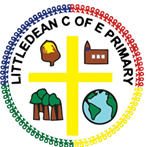 